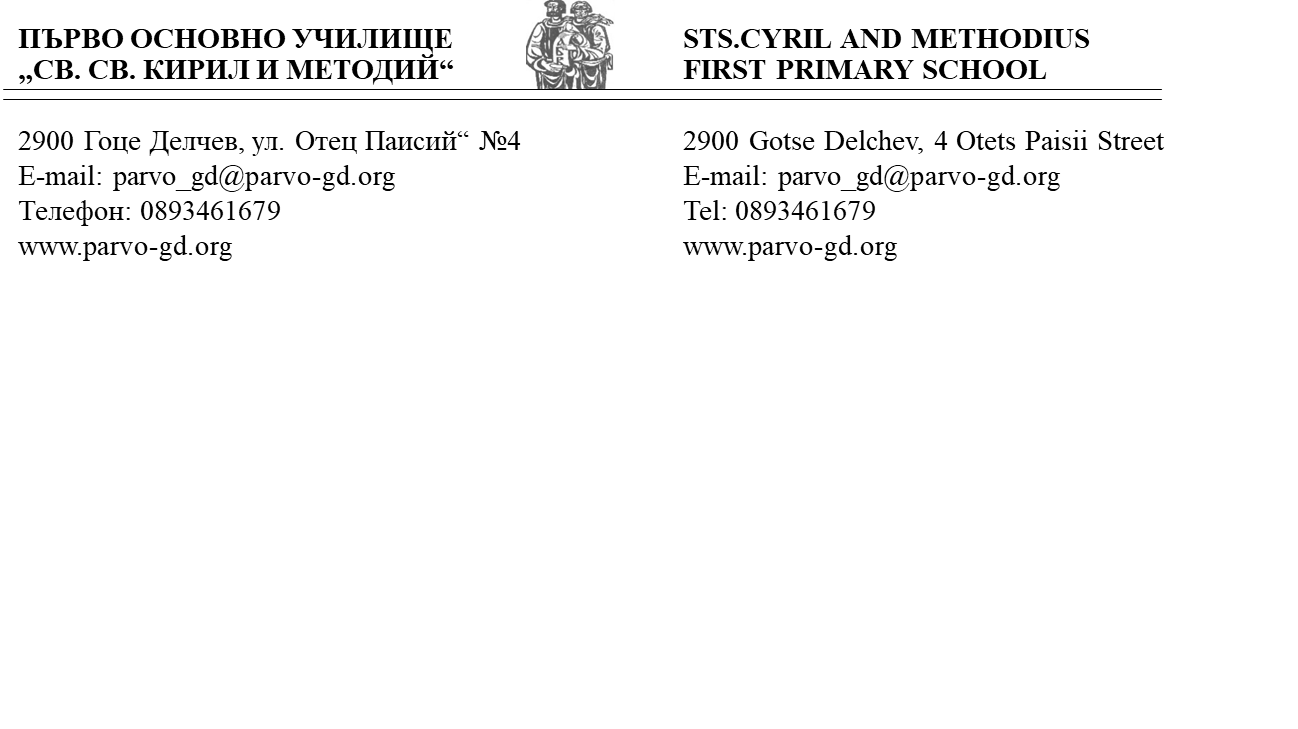 УЧИЛИЩЕН УЧЕНИЧЕСКИ СЪВЕТНА ПЪРВО ОУ „СВ. СВ. КИРИЛ И МЕТОДИЙ“2018/2019 учебна годинаПредседател: Мария Валентинова Костадинова VII клас
Зам. председател: Кристиана Петрова Янева VII клас
Зам. председател: Даниела Георгиева Тънгълова VI клас
Секретар: Антъни Атанасов Атанасов VII клас
Протоколчик: Анелия Руменова Бекярова VI клас и 
                         Александра Наско Цанова V класКомисии: Комисия „Връзки с обществеността“: 
Председател: Стефани Иванова Терзиева V клас
Зам. председател: Христина Христова Дерекова VI класКомисия „Инициативи и мероприятия“ 
Председател: Валерия Руменова Джинева V клас
Зам. председател: Милена Венелинова Тодорова  VI класКомисия „ Права и задължения“
Председател: Мария Андонова Самарджиева VII клас
Зам. председател: Костадин Георгиев Янчев V класЧленове:Преслава Стоянова Къшева VII класГергана Димитрова Панделиева VII класАдриана Мандиева VII класДаниела Ангелова Зърбова VII  класИван Иванов Бусаров VI класГеорги Кирилов Коджебашев VI класСоня Емилианова Манова VI класИвелина Валентинова Мушева VI класГергана Руменова Попова VI класСимона Георгиева Николова VI класВанеса Валериева Влахова  V класАлександра Асенова Петелова V класКонстантина Димитрова Костова V класРадост Крумова Герова V класАнгел Иванов Стефанов V класЙоанна  Димитрова Попова IV класКостадин Герасимов Праматаров IV класБорислава Иванова Зойкова IV класТеодора Тодорова Кулишева IV класАнастасия Николаос Кокори IV класЕлена Бориславова Сотирова IV класИва Валериева Мингова IV класГергана Иванова Ласкова IV класБорислава Георгиева Чипилева IV клас